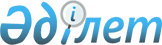 Зеленов аудандық мәслихатының 2009 жылғы 25 желтоқсандағы № 19-1 "2010-2012 жылдарға арналған аудандық бюджет туралы" шешіміне өзгерістер мен толықтырулар енгізу туралы
					
			Күшін жойған
			
			
		
					Батыс Қазақстан облысы Зеленов аудандық мәслихаттың 2010 жылғы 20 мамырдағы № 23-1 шешімі. Батыс Қазақстан облысы Зеленов ауданы әділет басқармасында 2010 жылғы 26 мамырда № 7-7-108 тіркелді. Күші жойылды - Батыс Қазақстан облысы Зеленов аудандық мәслихатының 2011 жылғы 31 наурыздағы № 31-4 шешімімен.
      Ескерту. Күші жойылды - Батыс Қазақстан облысы Зеленов аудандық мәслихатының 2011.03.31 № 31-4 шешімімен
      Қазақстан Республикасының Бюджет кодексіне және Қазақстан Республикасының "Қазақстан Республикасындағы жергілікті мемлекеттік басқару және өзін-өзі басқару туралы" Заңына және Батыс Қазақстан облыстық мәслихатының 2010 жылғы 12 мамырдағы № 21-1 "2009 жылғы 14 желтоқсандағы № 16-1 "2010-2012 жылға арналған облыстық бюджет туралы" шешіміне өзгерістер мен толықтырулар енгізу туралы" (Нормативтік құқықтық актілерді мемлекеттік тіркеу тізілімінде № 3042 тіркелген) шешіміне сәйкес аудандық мәслихат ШЕШІМ ЕТТІ:
      1. Зеленов аудандық мәслихаттың 2009 жылғы 25 желтоқсандағы №19-1 "2010-2012 жылдарға арналған аудандық бюджет туралы" шешіміне (нормативтік құқықтық кесімдерді мемлекеттік тіркеу тізілімінде № 7-7-99 тіркелген 2010 жылғы 16 қаңтардағы, 2010 жылғы 23 қаңтардағы, 2010 жылғы 30 қаңтардағы, 2010 жылғы 13 ақпандағы, 2010 жылғы 19 ақпандағы "Ауыл тынысы" газетінің № 3, № 5, № 7, № 8 жарияланған) келесі өзгерістер мен толықтырулар енгізілсін:
      1 тармақта:
      1) тармақшадағы "3 528 340" деген сандар "3 542 024" деген сандармен ауыстырылсын;
      "2 902 317" деген сандар "2 916 001" деген сандармен ауыстырылсын;
      2) тармақшадағы "3 531 489" деген сандар "3 545 173" деген сандармен ауыстырылсын;
      3) тармақшадағы "102 227" деген сандар "174 227" деген сандармен ауыстырылсын;
      5) тармақшадағы "-105 376" деген сандар "-177 376" деген сандармен ауыстырылсын;
      6) тармақшадағы "105 376" деген сандар "177 376" деген сандармен ауыстырылсын;
      2) 3 тармақтың 1) тармақшасында:
      алтыншы абзацтағы "29 600" деген сандар "27 240" деген сандармен ауыстырылсын;
      мынадай мазмұндағы жиырма сегізінші, жиырма тоғызыншы абзацтармен толықтырылсын:
      "Погодаево ауылында су құбырын реконструкциялау жобалық сметалық құжаттарын түзетуге - 1 044 мың теңге;
      елу орынға Макарово ауылындағы балабақшаны күрделі жөндеуге - 15 000 мың теңге;";
      3 тармақтың 1-1) тармақшасы мынадай редакцияда жазылсын:
      "1-1) "Аудандық бюджеттерге 2010 жылға арналған аудандық бюджетте республикалық және облыстық бюджет қаражат есебінен бөлінетін нысаналы даму трансферттері және ағымдағы нысаналы трансферттердің жалпы сомасы 13 684 мың теңге көлемінде қарастырылғаны ескерілсін;".
      3) осы шешімге 1, 2, 3 қосымшалар аталып отырған шешімнің 1, 2, 4 қосымшаларына сәйкес жаңа редакцияда жазылсын.
      2. Осы шешім 2010 жылдың 1 қаңтарынан бастап қолданысқа енгізіледі. 2010 жылға арналған аудандық бюджет 2010 жылға арналған аудандық бюджеттің
ағымдағы бағдарламалар тізбесі 2010 жылға арналған аудандық бюджеттің
дамуына бюджеттің бағдарламалар тізбесі
					© 2012. Қазақстан Республикасы Әділет министрлігінің «Қазақстан Республикасының Заңнама және құқықтық ақпарат институты» ШЖҚ РМК
				
      Сессия төрайымы

Р. Айтуганова

      Аудандық мәслихат хатшысы

В. Шохина
Аудандық мәслихаттың
2010 жылғы 20 мамырдағы
№ 23-1 шешіміне № 1 қосымшаАудандық мәслихаттың
"2010-2012 жылдарға арналған
аудандық бюджет туралы"
2009 жылғы 25 желтоқсандағы
№ 19-1 шешіміне № 1 қосымша
Категория
Категория
Категория
Категория
Категория
Сомасы
Класс
Класс
Класс
Класс
Сомасы
Класс бөлігі
Класс бөлігі
Класс бөлігі
Сомасы
Ерекшелік
Ерекшелік
Сомасы
Атаулар
Сомасы
1
2
3
4
5
6
I.Түсімдер
3542024
Кірістер
626023
1
0
0
0
САЛЫҚ ТҮСІМДЕРІ
584452
1
1
0
0
Кірістерге салынатын табыс салығы
171935
1
1
2
0
Жеке табыс салығы
171935
1
03
0
0
Әлеуметтік салық
166339
1
03
1
0
Әлеуметтік салық
166339
1
04
0
0
Меншік салығы
232723
1
04
1
0
Мүлік салығы
206323
1
04
3
0
Жер салығы
5050
1
04
4
0
Көлік құралдарына салынатын салық
14350
1
04
5
0
Бір тұтас жер салығы
7000
1
05
0
0
Тауарларға, іс әрекет пен қызмет қөрсету жұмыстарына салынатын ішкі салыктар
10265
1
05
2
0
Акциздер
1700
1
05
3
0
Табиғи ресурстарды пайдаланғаны үшін түсетін түсімдер
3550
1
05
4
0
Кәсіпкерлік іс әрекетімен айналысканы үшін алымдар
5015
1
08
0
0
Мемлекеттік органдардың заңды тұлғаларды тіркеп оларға құжат тапсырудан түсетін міндетті төлем 
3190
1
08
1
0
Мемлекеттік бас салығы
3190
2
0
0
0
САЛЫҚҚА ЖАТПАЙТЫН ТҮСІМДЕР
22200
2
01
0
0
Мемлекет меншігінен түсетін кірістер
4800
2
01
5
0
Мемлекет меншігіндегі мүлікті жалға беруден түсетін кірістер
4800
2
04
0
0
Мемлекеттік бюджеттен қаржыландырылатын, сондай-ақ Қазақстан Республикасы Ұлттық Банкінің бюджетінен (шығыстар сметасынан) ұсталатын және қаржыландырылатын мемлекеттік мекемелер салатын айыппұлдар, өсімпұлдар, санкциялар, өпдіріп алулар
17000
2
04
1
0
Мемлекеттік бюджеттен қаржыландырылатын, сондай-ақ Қазақстан Республикасы Ұлттық Банкінің бюджетінен (шығыстар сметасынан) ұсталатын және қаржыландырылатын мемлекеттік мекемелер салатын айыппұлдар, өсімпұлдар, санкциялар, өндіріп алулар
17000
2
06
0
0
Салыққа жатпайтын өзге де түсімдер
400
2
06
1
0
Салыққа жатпайтын өзге де түсімдер
400
3
0
0
0
Капиталмен операция жасаудан түсетін кіріс
19371
3
03
0
0
Мемлекеттік мекемелерге бекітілген мемлекеттік мүлікті сату
19371
3
03
1
0
Жерді және материалдық емес активтерді сату
19371
ТҮСЕТІН ТРАНСФЕРТТЕР
2916001
4
0
0
0
ТҮСЕТІН ТРАНСФЕРТТЕР
2741774
4
2
0
0
Мемлекеттік басқаруда жоғарғы тұрған органдардан бөлінген трансферттер
2741774
4
02
2
0
облыстық бюджеттен түскен трансферттер
2741774
5
0
0
0
БЮДЖЕТТІК НЕСИЕЛЕРДІ ӨТЕУ
0
5
01
0
0
Бюджеттік несиелерді өтеу
0
5
01
1
0
Мемлекеттік бюджеттен берілген бюджеттік несиелерді өтеу
0
6
0
0
0
Мемлекеттің қаржы активтерін сатудан түсетін түсімдер
0
6
01
0
0
Мемлекеттің қаржы активтерін сатудан түсетін түсімдер
0
6
01
1
0
Қаржы активтерін ел ішінде сатудан түсетін түсімдер
0
7
0
0
0
ЗАЕМ ТҮСІМДЕРІ
174227
7
01
0
0
Ішкі мемлекеттік заемдар
0
7
2
0
0
Сырткы мемлекеттік заемдар
174227
8
0
0
0
БЮДЖЕТТІК ҚАРАЖАТТАРЫНЫҢ ПАЙДАЛЫНЫЛАТЫН ҚАЛДЫҚТАРЫ
Функционалдық топ
Функционалдық топ
Функционалдық топ
Функционалдық топ
Функционалдық топ
Сомасы
Функционалдық топ бөлігі
Функционалдық топ бөлігі
Функционалдық топ бөлігі
Функционалдық топ бөлігі
Сомасы
Мекеме
Мекеме
Мекеме
Сомасы
Бағдарлама
Бағдарлама
Сомасы
Атаулар
Сомасы
1
2
3
4
5
6
II. ШЫҒЫНДАР
3545173
1
Жалпы сипаттағы мемлекеттік қызмет көрсетулер
289068
1
Мемлекеттік басқару функцияларын орындайтын өкілді, атқарушы және басқа да органдар
266709
112
Аудандық мәслихат аппараты
13752
1
Ауданның мәслихат қызметін қамтамасыз ету
13602
4
Мемлекеттік органдарды материалдық-техникалық жабдықтау
150
122
Аудан әкімінің аппараты
44909
1
Аудан әкімінің қызметін қамтамасыз ету
44909
123
Аудан әкімінің, қалада, аудандық маңызы бар қала, поселке, ауыл (ауыл), ауыл (ауылдық) округтер аппараты
208048
1
Аудан әкімі аппаратының қалада, аудандық маңызы бар қала, поселке, ауыл (ауыл), ауыл (ауылдық) округтерінің жұмысын қамтамасыз ету бойынша қызметтер
205768
23
Мемлекеттік органдарды материалдық-техникалық жабдықтау
2280
2
Қаржылық қызмет
13109
452
Аудандық қаржы бөлімі
13109
1
Аудандық бюджетті орындау және коммуналдық меншікті (областық манызы бар қала) саласындағы мемлекеттік саясатты іске асыру жөніндегі қызметтер
13109
453
Аудандық экономика және бюджеттік жоспарлау бөлімі
9250
1
Экономикалық саясатты, мемлекеттік жоспарлау жүйесін қалыптастыру және дамыту және ауданды (областық манызы бар қаланы) бақару саласындағы мемлекеттік саясатты іске асыру жөніндегі қызметтер
9250
9
Басқа да жалпы сипаттағы мемлекеттік қызмет көрсетулер
2
Қорғаныс
1634
1
Әскери қажеттілік
1634
122
Аудан әкімінің аппараты
1634
5
Жалпыға бірдей әскери міндетті атқару шеңберіндегі іс шаралар
1634
3
Қоғамдық тәртіп, қауіпсіздік, құқық, сот, қылмыстық атқару қызметі
0
1
Құқық қорғау қызметі
0
458
Аудандық тұрғын үй коммуналдық шаруашылығы, жолаушылар көлігі және автомобиль жолдарының бөлімі
0
21
Елді мекендерде жол жүрісін реттеу бойынша жабдықтар мен құралдар пайдалануы
0
4
Білім беру
2036458
1
Мектепке дейінгі балаларды тәрбиелеу және білім беру
99283
464
Аудандық білім бөлімі
99283
9
Мектепке дейіңгі балаларды тәрбиелеу және оқыту ұйымдарының қызметін қамтамасыз ету
99283
2
Жалпы бастауыш, жалпы негізгі, жалпы орта білім беру
1770179
123
Аудан әкімінің, қалада, аудандық маңызы бар қала, поселке, ауыл (ауыл), ауыл (ауылдық) округтер аппараты
1445
5
Ауылдық жерде оқушыларды мектепке дейін, одан кейін тегін көлікпен жеткізуін ұйымдастыру
1445
464
Аудандық білім бөлімі
1768734
3
Жалпы білім беру оқытуы
1723833
6
Балаларға қосымша білім беру
44901
10
Республикалық бюджеттен нысаналы трансферттер есебінен мемлекеттік білім жүйесінде оқытудың жаңа технологияларын енгізу
0
9
Білім беру саласындағы өзге де қызмет көрсетулер
166996
464
Аудандық білім беру бөлімі
166996
1
Білім беру саласында жергілікті деңгейде мемлекеттік саясатты іске асыру бойынша қызметтер
11036
5
Ауданның білім беру мемлекеттік ұйымдары үшін оқулықтары мен оқу-әдістемелік кешендерді сатып алу және жеткізу
19043
7
Мектеп олимпиадаларын, мектептен тыс шараларды және аудандық (қалалық) ауқымдағы конкурстерін өткізу
466
467
Аудандық құрылыс бөлімі
0
123
Аудан әкімінің, қалада, аудандық маңызы бар қала, поселке, ауыл (ауыл), ауыл (ауылдық) округтер аппараты
39071
3
Мұқтажды азаматтарға үйде әлеуметтік көмек көрсету
39071
451
Аудандық жұмыспен қамту және әлеуметтік бағдарламалар бөлімі
135100
2
Жұмыспен қамту бағдарламасы
37025
5
Мемлекеттік атаулы әлеуметтік көмек
11219
6
Тұрмыстық көмек
1139
7
Жергілікті өкілді органдарының шешімдері бойынша жеке санаттағы мұқтаж азаматтарға әлеуметтік көмек
23000
10
Үйден тәрбиеленіп оқытылатын мүгедек балаларды материалдық қамтамасыз ету
2594
14
Мұқтажды азаматтарға үйге келіп әлеуметтік көмек көрсету
2326
16
18 жасқа дейінгі балаларға мемлекеттік жәрдемақылар
28744
17
Мүгедектерді оңалту жеке бағдарламасына сәйкес мұқтаж мүгедектерді арнайы гигиеналық құралдармен қамтамасыз ету және ымдау тілі мамандарының, жеке көмекшілердің қызмет көрсетуі 
6918
19
Ұлы Отан соғысындағы Жеңістің 65 жылдығына Ұлы Отан соғысының қатысушылары мен мүгедектерінің жол жүруін қамтамасыз ету
992
20
Ұлы Отан соғысындағы Жеңістің 65 жылдығына Ұлы Отан соғысының қатысушылары мен мүгедектеріне біржолғы материалдық көмекті төлеу
21143
9
Әлеуметтік көмек және әлеуметтік қамтамасыз ету саласындағы өзге де қызмет көрсетулері
20688
451
Аудандық жұмыспен қамту және әлеуметтік бағдарламалар бөлімі
20688
1
Жергілікті деңгейде облыстың жұмыспен қамтуды қамтамасыз ету және халық үшін әлеуметтік бағдарламаларды іске асыру саласындағы мемлекеттік саясатты іске асыру жөніндегі қызметтер 
17658
11
Жәрдемақыларды және басқа да әлеуметтік төлемдерді есептеу, төлеу және жеткізу бойынша қызмет көрсетулерді төлеу
3030
7
Тұрғын үй коммуналдық шаруашылығы
317185
1
Тұргын үй шаруашылығы
207894
458
Аудандық тұрғын үй коммуналдық шаруашылығы, жолаушылар көлігі және автомобиль жолдарының бөлімі
5654
2
Мемлекеттiк қажеттiлiктер үшiн жер учаскелерiн алып қою, соның iшiнде сатып алу жолымен алып қою және осыған байланысты жылжымайтын мүлiктi иелiктен айыру
68
4
Азматтардың жекелген санаттарын тұрғын үймен қамтамасыз ету
4100
467
Аудандық құрылыс бөлімі
202240
3
Мемлекеттік коммуналдық тұрғын үй қорының тұрғын үй құрылысы
122240
4
Инженерлік коммуникациялық инфрақұрылымды дамыту және жайластыру 
80000
19
Тұрғын үй құрылысы
0
20
Тұрғын үй сатып алу
0
2
Коммуналдық шаруашылығы
85046
458
Аудандық тұрғын үй коммуналдық шаруашылығы, жолаушылар көлігі және автомобиль жолдарының бөлімі
59968
12
Сумен жабдықтау және су жеткізуінің жұмыс істеуі
0
28
коммуналдық шаруашылығының дамуы
0
30
Аумақтық жұмысбастылық пен кадрларды қайта дайындау стратегиясын іске асыру шеңберінде ЕМ абаттандыру және
59968
467
Аудандық құрылыс бөлімі
25078
5
Коммуналдық шаруашылықты дамыту
0
6
Сумен жабдықтау жүйесін дамыту
1044
31
Аймақтық жұмысбастылық стратегиясын және кадрларды қайта дайындауды іске асыру шеңберінде елді мекендерді абаттандыру және инженерлік-коммуникациялық инфрақұрылымдарды дамыту
24034
3
Елді мекендерді көркейту
24245
123
Аудан әкімінің, қалада, аудандық маңызы бар қала, поселке, ауыл (ауыл), ауыл (ауылдық) округтер аппараты
15087
8
Елді мекендерде көшеге жарық түсіру жұмыстарын жүргізу
7945
9
Елді мекендерде санитарлық жағдайын қамтамасыз ету
2017
11
Елді мекендерде көркейту және көғалдандыру жұмыстарын жүргізу
5125
458
Аудандық тұрғын үй коммуналдық шаруашылығы, жолаушылар көлігі және автомобиль жолдарының бөлімі
9158
15
Елді мекендерде көшеге жарық түсіру жұмыстарын жүргізу
1500
16
Елді мекендерде санитарлық жағдайын қамтамасыз ету
3818
18
Елді мекендерде көркейту және көғалдандыру жұмыстарын жүргізу
3840
8
Мәдениет, спорт, туризм және ақпараттық кеңістік
237611
1
Мәдениет саласындағы қызмет
129291
123
Аудан әкімінің аппараты қалада, аудандық маңызы бар қала, поселке, ауыл (ауыл), ауыл (ауылдық) округтері
0
6
Мәдениет ұйымдарының қызметін қамтамасыз ету
0
455
Аудандық мәдениет және тілдерді дамыту бөлімі
129291
3
Мәдени-демалыс жұмысын қолдау
129291
4
Аймақтық жұмысбастылық стратегиясын және кадрларды қайта дайындауды іске асыру шеңберінде мәдениет объектілерін ағымдағы, күрделі жөндеу
0
2
Спорт
2040
465
Аудандық дене шынықтыру және спорт бөлімі
2040
6
Аудандық (аудандық маңызы бар қала) деңгейде спорт жарыстарын өткізу 
2040
3
Ақпараттық кеңістік
65935
455
Аудандық мәдениет және тілдерді дамыту бөлімі
60547
6
Аудандық кітапханаларының жұмыс істеуі
60547
7
Мемлекеттік тілді және Қазақстан халықтарының басқа да тілдерін дамыту
0
456
Аудандық ішкі саясат бөлімі
5388
2
Бұқаралық ақпарат құралдары арқылы мемлекеттік ақпарат саясатын жүргізу
5388
9
Мәдениет, спорт, туризм және ақпараттық кеңістікті ұйымдастыру бойынша өзге де қызметтер
40345
455
Аудандық мәдениет және тілдерді дамыту бөлімі
28601
1
Мәдениет және тілдерді дамыту бөлімінің қызметін қамтамасыз ету
5114
4
Аймақтық жұмысбастылық стратегиясын және кадрларды қайта дайындауды іске асыру шеңберінде мәдениет объектілерін ағымдағы, күрделі жөндеу
23487
456
Аудандық ішкі саясат бөлімі
7011
1
Аудандық ішкі саясат бөлімінің қызметін қамтамасыз ету
5711
3
Жастар саясаты саласында өңірлік бағдарламаларды іске асыру
1000
7
мемлекеттік органдарды материалдық-техникалық жабдықтау
300
465
Аудандық дене шынықтыру және спорт бөлімі
4733
1
Дене шынықтыру және спорт саласында жергілікті деңгейде мемлекеттік саясатты іске асыру бойынша қызметтер
4733
10
Ауыл, су, орман, балық шаруашылығы, ерекше қорғалатын табиғи аумақтар, қоршаған ортаны және жануарлар дүниесін қорғау, жер қатынастары
216849
1
Ауыл шаруашылығы
103091
453
Ауданның экономика және бюджеттік жоспарлау бөлімі
90387
6
Ауылдық елді мекендердің әлеуметтік саласының мамандарын әлеуметтік қолдау шараларын іске асыру үшін бюджеттік кредиттер
79227
99
Республикалық бюджеттен берілетін нысаналы трансферттер есебінен ауылдық елді мекендер саласының мамандарын әлеуметтік қолдау шараларын іске асыру
11160
462
Аудандық ауыл шаруашылық бөлімі
8727
1
Ауыл шаруашылығысаласында жергілікті деңгейде мемлекеттік саясатты іске асыру бойынша қызметтер
8577
3
Мал қорымының қызметін қамтамасыз ету
0
7
Мемлекеттік органдарды материалдық-техникалық жабдықтау
150
473
Аудандық ветеринария бөлімі
3977
1
Ауыл шаруашылығысаласында жергілікті деңгейде мемлекеттік саясатты іске асыру бойынша қызметтер
3787
4
Мемлекеттік органдарды материалдық-техникалық жабдықтау
190
2
Су шаруашылығы
0
467
Аудандық құрылыс бөлімі
0
12
Сумен жабдықтау жүйесін дамыту
0
6
Жер қатынастары
6851
463
Аудандық жер қатынастар бөлімі
6851
1
Ауыл шаруашылығысаласында жергілікті деңгейде мемлекеттік саясатты іске асыру бойынша қызметтер
6851
9
Ауыл шаруашылығы, су, орман, балық шаруашылықтары, қоршаған орта және жер қатынастары салаларындағы басқа қызметтер
106907
455
Аудандық мәдениет және тілдерді дамыту бөлімі
89682
8
Өңірлік жұмыспен қамту және кадрларды қайта даярлау стратегиясын іске асыру шеңберінде ауылдарда (селоларда), ауылдық (селолық) округтерде әлеуметтік жобаларды қаржыландыру
89682
458
Аудандық тұрғын үй коммуналдық шаруашылығы, жолаушылар көлігі және автомобиль жолдарының бөлімі
0
10
Өңірлік жұмыспен қамту және кадрларды қайта даярлау стратегиясын іске асыру шеңберінде ауылдарда (селоларда), ауылдық (селолық) округтерде әлеуметтік жобаларды қаржыландыру
0
473
Аудандық ветеринария бөлімі
17225
11
Эпизоотияға қарсы шаралар өткізу
17225
11
Өнеркәсіп, сәулет, қала құрылысы және құрылыс қызметі
18340
2
Сәулет, қала құрылыс және құрылыс қызметі
18340
467
Аудандық құрылыс бөлімі
7160
1
Құрылыс саласында жергілікті деңгейде мемлекеттік саясатты іске асыру бойынша қызметтер
7160
468
Аудандық сәулет және қала құрылысы бөлімі
11180
1
Сәулет және қала құрылысы саласында жергілікті деңгейде мемлекеттік саясатты іске асыру бойынша қызметтер
6180
3
Аудан аумағындағы қала құрылысы дамуының схемаларың, аудандық (облыстық) маңызы бар қалалардың, поселкелердің және басқа да селолық елді мекендердің бас жоспарларын әзірлеу
5000
12
Көлік және коммуникация
10358
1
Автомобиль көлігі
8245
123
Аудан әкімінің аппараты қалада, аудандық маңызы бар қала, поселке, ауыл (ауыл), ауыл (ауылдық) округтері
0
13
Автомобиль жолдарының аудандық маңызы бар қалада, поселке, ауыл (ауыл),ауыл (ауылдық) жұмыс істеуін қамтамасыз ету
0
458
Аудандық тұрғын үй коммуналдық шаруашылығы, жолаушылар көлігі және автомобиль жолдарының бөлімі
8245
22
Көлік инфрақұрылымын дамыту
0
23
Көлік жолдарының қызметін қамтамасыз ету
8245
9
Көлік және коммуникация саласында басқа да қызметтер
2113
123
Аудан әкімінің аппараты қалада, аудандық маңызы бар қала, поселке, ауыл (ауыл), ауыл (ауылдық) округтері
0
20
Өңірлік жұмыспен қамту және кадрларды қайта даярлау стратегиясын іске асыру шеңберінде автокөлік жолдарын жөндеу және ұстау
0
21
Өңірлік жұмыспен қамту және кадрларды қайта даярлау стратегиясын іске асыру шеңберінде автокөлік жолдарыны құрылысы мен қайта жөндеу
0
458
Аудандық тұрғын үй коммуналдық шаруашылығы, жолаушылар көлігі және автомобиль жолдарының бөлімі
2113
8
Өңірлік жұмыспен қамту және кадрларды қайта даярлау стратегиясын іске асыру шеңберінде аудандық маңызы бар автокөлік жолдарын, қала мен ЕМ көшелерін жөндеу және ұстау
0
9
Өңірлік жұмыспен қамту және кадрларды қайта даярлау стратегиясын іске асыру шеңберінде аудандық маңызы бар автокөлік жолдарын, қала мен ЕМ көшелерінің автокөлік жолдарыны құрылысы мен қайта жөндеу
0
24
Ауыл ішінде (қала ішінде), аудан ішінде қоғамдық жолаушылар тасымалдауын ұйымдастыру
2113
13
Басқа да
26719
3
Кәсіпкерлік қызметін қолдау және бәсекені қорғау
6291
469
Аудандық кәсіпкерлік бөлімі
6291
1
Кәсіпкерлік пен өнеркәсіп саласында жергілікті деңгейде мемлекеттік саясатты іске асыру бойынша қызметтер
5951
458
Аудандық тұрғын үй коммуналдық шаруашылығы, жолаушылар көлігі және автомобиль жолдарының бөлімі
6428
1
Өңірлік жұмыспен қамту және кадрларды қайта даярлау стратегиясын іске асыру шеңберінде ауылдарда (селоларда), ауылдық (селолық) округтерде әлеуметтік жобаларды қаржыландыру
6428
15
Трансферттер
196092
1
Трансферттер
196092
452
Ауданның қаржы бөлімі
196092
6
Пайдаланбаған (аяғына дейін пайдаланбаған) нысаналы трансферттерді қайтару
3149
20
Бюджет саласында еңбекақы қорының өзгеруіне байланысты жоғарғы бюджетке ағымдағы мақсатты трансферттер
192943
III. Таза бюджеттік несие
174227
IV. Операциялық қалдық
-3149
VI. Бюджет тапшылығын қаржыландыру (профицитін пайдалану)
177376
7
0
0
0
Заем түсімдері
174227
452
Ауданның қаржы бөлімі
46499
8
Жоғарғы бюджетепен жергілікті атқарушы органның борышын өтеу
46499
8
Бюджеттік қаражаттар қалдығының қозғалысы
49648
1
Бюджеттік қаражаттарының қалдығы
49648
1
Бюджеттік қаражаттарының бос қалдығы
49648
1
Бюджеттік қаражаттарының бос қалдығы
49648Аудандық мәслихаттың
2010 жылғы 20 мамырдағы
№ 23-1 шешіміне № 2 қосымшаАудандық мәслихаттың
"2010-2012 жылдарға арналған
аудандық бюджет туралы"
2009 жылғы 25 желтоқсандағы
№ 19-1 шешіміне № 2 қосымша
Функционалдық топ
Функционалдық топ
Функционалдық топ
Функционалдық топ
Функционалдық топ
Функционалдық топ бөлігі
Функционалдық топ бөлігі
Функционалдық топ бөлігі
Функционалдық топ бөлігі
Мекеме
Мекеме
Мекеме
Бағдарлама
Бағдарлама
Атаулар
II. ШЫҒЫНДАР
1
Жалпы сипаттағы мемлекеттік қызмет көрсетулер
1
Мемлекеттік басқару функцияларын орындайтын өкілді, атқарушы және басқа да органдар
112
Аудандық мәслихат аппараты
1
Ауданның мәслихат қызметін қамтамасыз ету
4
мемлекеттік органдарды материалдық-техникалық жабдықтау
122
Аудан әкімінің аппараты
1
Аудан әкімінің қызметін қамтамасыз ету
123
Аудан әкімінің, қалада, аудандық маңызы бар қала, поселке, ауыл (ауыл), ауыл (ауылдық) округтер аппараты
1
Аудан әкімі аппаратының қалада, аудандық маңызы бар қала, поселке, ауыл (ауыл), ауыл (ауылдық) округтерінің жұмысын қамтамасыз ету бойынша қызметтер
23
Мемлекеттік органдарды материалдық-техникалық жабдықтау
2
Қаржылық қызмет
452
Аудандық қаржы бөлімі
1
Аудандық бюджетті орындау және коммуналдық меншікті (областық манызы бар қала) саласындағы мемлекеттік саясатты іске асыру жөніндегі қызметтер
5
Жоспарлау және статистикалық қызмет
453
Аудандық экономика және бюджеттік жоспарлау бөлімі
1
Экономикалық саясатты, мемлекеттік жоспарлау жүйесін қалыптастыру және дамыту және ауданды (областық манызы бар қаланы) бақару саласындағы мемлекеттік саясатты іске асыру жөніндегі қызметтер
9
Басқа да жалпы сипаттағы мемлекеттік қызмет көрсетулер
2
Қорғаныс
1
Әскери қажеттілік
122
Аудан әкімінің аппараты
5
Жалпыға бірдей әскери міндетті атқару шеңберіндегі іс шаралар
3
Қоғамдық тәртіп, қауіпсіздік, құқық, сот, қылмыстық атқару қызметі
1
Құқық қорғау қызметі
458
Аудандық тұрғын үй коммуналдық шаруашылығы, жолаушылар көлігі және автомобиль жолдарының бөлімі
21
Елді мекендерде жол жүрісін реттеу бойынша жабдықтар мен құралдар пайдалануы
4
Білім беру
1
Мектепке дейінгі балаларды тәрбиелеу және білім беру
464
Аудандық білім бөлімі
9
Мектепке дейіңгі балаларды тәрбиелеу және оқыту ұйымдарының қызметін қамтамасыз ету
2
Жалпы бастауыш, жалпы негізгі, жалпы орта білім беру
123
Аудан әкімінің, қалада, аудандық маңызы бар қала, поселке, ауыл (ауыл), ауыл (ауылдық) округтер аппараты
5
Ауылдық жерде оқушыларды мектепке дейін, одан кейін тегін көлікпен жеткізуін ұйымдастыру
464
Аудандық білім бөлімі
3
Жалпы білім беру оқытуы
6
Балаларға қосымша білім беру
10
Республикалық бюджеттен нысаналы трансферттер есебінен мемлекеттік білім жүйесінде оқытудың жаңа технологияларын енгізу
9
Білім беру саласындағы өзге де қызмет көрсетулер
464
Аудандық білім беру бөлімі
1
Білім беру саласында жергілікті деңгейде мемлекеттік саясатты іске асыру бойынша қызметтер
5
Ауданның білім беру мемлекеттік ұйымдары үшін оқулықтары мен оқу-әдістемелік кешендерді сатып алу және жеткізу
10
7
Мектеп олимпиадаларын, мектептен тыс шараларды және аудандық (қалалық) ауқымдағы конкурстерін өткізу
11
Аймақтық жұмысбастылық және кадрларды қайта дайындау стратегиясын іске асыру шеңберінде білім беру обьектілерін ағымдағы, күрделі жөндеу
6
Әлеуметтік көмек және әлеуметтік қамтамасыз ету
2
Әлеуметтік көмек
123
Аудан әкімінің, қалада, аудандық маңызы бар қала, поселке, ауыл (ауыл), ауыл (ауылдық) округтер аппараты
3
Мұқтажды азаматтарға үйде әлеуметтік көмек көрсету
451
Аудандық жұмыспен қамту және әлеуметтік бағдарламалар бөлімі
2
Жұмыспен қамту бағдарламасы
5
Мемлекеттік атаулы әлеуметтік көмек
6
Тұрмыстық көмек
7
Жергілікті өкілді органдарының шешімдері бойынша жеке санаттағы мұқтаж азаматтарға әлеуметтік көмек
10
Үйден тәрбиеленіп оқытылатын мүгедек балаларды материалдық қамтамасыз ету
14
Мұқтажды азаматтарға үйге келіп әлеуметтік көмек көрсету
16
18 жасқа дейінгі балаларға мемлекеттік жәрдемақылар
17
Мүгедектерді оңалту жеке бағдарламасына сәйкес мұқтаж мүгедектерді арнайы гигиеналық құралдармен қамтамасыз ету және ымдау тілі мамандарының, жеке көмекшілердің қызмет көрсетуі 
19
Ұлы Отан соғысындағы Жеңістің 65 жылдығына Ұлы Отан соғысының қатысушылары мен мүгедектерінің жол жүруін қамтамасыз ету
20
Ұлы Отан соғысындағы Жеңістің 65 жылдығына Ұлы Отан соғысының қатысушылары мен мүгедектеріне біржолғы материалдық көмекті төлеу
9
Әлеуметтік көмек және әлеуметтік қамтамасыз ету саласындағы өзге де қызмет көрсетулері
451
Аудандық жұмыспен қамту және әлеуметтік бағдарламалар бөлімі
1
Жергілікті деңгейде облыстың жұмыспен қамтуды қамтамасыз ету және халық үшін әлеуметтік бағдарламаларды іске асыру саласындағы мемлекеттік саясатты іске асыру жөніндегі қызметтер 
11
Жәрдемақыларды және басқа да әлеуметтік төлемдерді есептеу, төлеу және жеткізу бойынша қызмет көрсетулерді төлеу
7
Тұрғын үй коммуналдық шаруашылығы
1
Тұргын үй шаруашылығы
458
Аудандық тұрғын үй коммуналдық шаруашылығы, жолаушылар көлігі және автомобиль жолдарының бөлімі
2
Мемлекеттiк қажеттiлiктер үшiн жер учаскелерiн алып қою, соның iшiнде сатып алу жолымен алып қою және осыған байланысты жылжымайтын мүлiктi иелiктен айыру
3
Мемлекеттік тұрғын үй қорының сақтаулуын үйымдастыру
2
Коммуналдық шаруашылығы
458
Аудандық тұрғын үй коммуналдық шаруашылығы, жолаушылар көлігі және автомобиль жолдарының бөлімі (облыстық маңызы бар қала) 
12
Сумен жабдықтау және су жеткізуінің жұмыс істеуі
30
Аумақтық жұмысбастылық пен кадрларды қайта дайындау стратегиясын іске асыру шеңберінде ЕМ абаттандыру және
3
Елді мекендерді көркейту
123
Аудан әкімінің, қалада, аудандық маңызы бар қала, поселке, ауыл (ауыл), ауыл (ауылдық) округтер аппараты
8
Елді мекендерде көшеге жарық түсіру жұмыстарын жүргізу
9
Елді мекендерде санитарлық жағдайын қамтамасыз ету
11
Елді мекендерде көркейту және көғалдандыру жұмыстарын жүргізу
458
Аудандық тұрғын үй коммуналдық шаруашылығы, жолаушылар көлігі және автомобиль жолдарының бөлімі
15
Елді мекендерде көшеге жарық түсіру жұмыстарын жүргізу
16
Елді мекендерде санитарлық жағдайын қамтамасыз ету
18
Елді мекендерде көркейту және көғалдандыру жұмыстарын жүргізу
8
Мәдениет, спорт, туризм және ақпараттық кеңістік
1
Мәдениет саласындағы қызмет
123
Аудан әкімінің аппараты қалада, аудандық маңызы бар қала, поселке, ауыл (ауыл), ауыл (ауылдық) округтері
6
Мәдениет ұйымдарының қызметін қамтамасыз ету (облыстық маңызы бар қала) 
455
Аудандық мәдениет және тілдерді дамыту бөлімі
11
3
Мәдени-демалыс жұмысын қолдау
4
Аймақтық жұмысбастылық стратегиясын және кадрларды қайта дайындауды іске асыру шеңберінде мәдениет объектілерін ағымдағы, күрделі жөндеу
2
Спорт (облыстық маңызы бар қала) 
465
Аудандық дене шынықтыру және спорт бөлімі
6
Аудандық (аудандық маңызы бар қала) деңгейде спорт жарыстарын өткізу 
3
Ақпараттық кеңістік
455
Аудандық мәдениет және тілдерді дамыту бөлімі (облыстық маңызы бар қала) 
6
Аудандық кітапханаларының жұмыс істеуі
7
Мемлекеттік тілді және Қазақстан халықтарының басқа да тілдерін дамыту
456
Аудандық ішкі саясат бөлімі (облыстық маңызы бар қала) 
2
Бұқаралық ақпарат құралдары арқылы мемлекеттік ақпарат саясатын жүргізу
9
Мәдениет, спорт, туризм және ақпараттық кеңістікті ұйымдастыру бойынша өзге де қызметтер
455
Аудандық мәдениет және тілдерді дамыту бөлімі (облыстық маңызы бар қала) 
1
Мәдениет және тілдерді дамыту бөлімінің қызметін қамтамасыз ету
4
Аймақтық жұмысбастылық стратегиясын және кадрларды қайта дайындауды іске асыру шеңберінде мәдениет объектілерін ағымдағы, күрделі жөндеу
456
Аудандық ішкі саясат бөлімі (облыстық маңызы бар қала) 
1
Аудандық ішкі саясат бөлімінің қызметін қамтамасыз ету
3
Жастар саясаты саласында өңірлік бағдарламаларды іске асыру
7
Мемлекеттік органдарды материалдық-техникалық жабдықтау
465
Аудандық дене шынықтыру және спорт бөлімі (облыстық маңызы бар қала) 
1
Дене шынықтыру және спорт саласында жергілікті деңгейде мемлекеттік саясатты іске асыру бойынша қызметтер
10
Ауыл, су, орман, балық шаруашылығы, ерекше қорғалатын табиғи аумақтар, қоршаған ортаны және жануарлар дүниесін қорғау, жер қатынастары
1
Ауыл шаруашылығы
453
Ауданның экономика және бюджеттік жоспарлау бөлімі (облыстық маңызы бар қала) 
99
Республикалық бюджеттен берілетін нысаналы трансферттер есебінен ауылдық елді мекендер саласының мамандарын әлеуметтік қолдау шараларын іске асыру
462
Аудандық ауыл шаруашылық бөлімі (облыстық маңызы бар қала) 
1
Ауыл шаруашылығысаласында жергілікті деңгейде мемлекеттік саясатты іске асыру бойынша қызметтер
3
Мал қорымының қызметін қамтамасыз ету
7
Мемлекеттік органдарды материалдық-техникалық жабдықтау
473
Аудандық ветеринария бөлімі (облыстық маңызы бар қала) 
1
Ауыл шаруашылығысаласында жергілікті деңгейде мемлекеттік саясатты іске асыру бойынша қызметтер
4
Мемлекеттік органдарды материалдық-техникалық жабдықтау
2
Су шаруашылығы
6
Жер қатынастары
463
Аудандық жер қатынастар бөлімі
1
Ауыл шаруашылығысаласында жергілікті деңгейде мемлекеттік саясатты іске асыру бойынша қызметтер
9
Ауыл шаруашылығы, су, орман, балық шаруашылықтары, қоршаған орта және жер қатынастары салаларындағы басқа қызметтер
123
Аудан әкімінің, қалада, аудандық маңызы бар қала, поселке, ауыл (ауыл), ауыл (ауылдық) округтер аппараты
455
Аудандық мәдениет және тілдерді дамыту бөлімі
8
Өңірлік жұмыспен қамту және кадрларды қайта даярлау стратегиясын іске асыру шеңберінде ауылдарда (селоларда), ауылдық (селолық) округтерде әлеуметтік жобаларды қаржыландыру
458
Аудандық тұрғын үй коммуналдық шаруашылығы, жолаушылар көлігі және автомобиль жолдарының бөлімі
10
Өңірлік жұмыспен қамту және кадрларды қайта даярлау стратегиясын іске асыру шеңберінде ауылдарда (селоларда), ауылдық (селолық) округтерде әлеуметтік жобаларды қаржыландыру
473
Аудандық ветеринария бөлімі
11
Эпизоотияға қарсы шаралар өткізу
11
Өнеркәсіп, сәулет, қала құрылысы және құрылыс қызметі
2
Сәулет, қала құрылыс және құрылыс қызметі
467
Аудандық құрылыс бөлімі
12
1
Құрылыс саласында жергілікті деңгейде мемлекеттік саясатты іске асыру бойынша қызметтер
468
Аудандық сәулет және қала құрылысы бөлімі
1
Сәулет және қала құрылысы саласында жергілікті деңгейде мемлекеттік саясатты іске асыру бойынша қызметтер
3
Аудан аумағындағы қала құрылысы дамуының схемаларың, аудандық (облыстық) маңызы бар қалалардың, поселкелердің және басқа да селолық елді мекендердің бас жоспарларын әзірлеу
12
Көлік және коммуникация
1
Автомобиль көлігі
123
Аудан әкімінің аппараты қалада, аудандық маңызы бар қала, поселке, ауыл (ауыл), ауыл (ауылдық) округтері
13
Автомобиль жолдарының аудандық маңызы бар қалада, поселке, ауыл (ауыл),ауыл (ауылдық) жұмыс істеуін қамтамасыз ету
458
Аудандық тұрғын үй коммуналдық шаруашылығы, жолаушылар көлігі және автомобиль жолдарының бөлімі
22
Көлік инфрақұрылымын дамыту
23
Көлік жолдарының қызметін қамтамасыз ету
9
Көлік және коммуникация саласында басқа да қызметтер
123
Аудан әкімінің аппараты қалада, аудандық маңызы бар қала, поселке, ауыл (ауыл), ауыл (ауылдық) округтері
20
Өңірлік жұмыспен қамту және кадрларды қайта даярлау стратегиясын іске асыру шеңберінде автокөлік жолдарын жөндеу және ұстау
458
Аудандық тұрғын үй коммуналдық шаруашылығы, жолаушылар көлігі және автомобиль жолдарының бөлімі (облыстық маңызы бар қала) 
8
Өңірлік жұмыспен қамту және кадрларды қайта даярлау стратегиясын іске асыру шеңберінде аудандық маңызы бар автокөлік жолдарын, қала мен ЕМ көшелерін жөндеу және ұстау
24
Ауыл ішінде (қала ішінде), аудан ішінде қоғамдық жолаушылар тасымалдауын ұйымдастыру
13
Басқа да
3
Кәсіпкерлік қызметін қолдау және бәсекені қорғау
469
Аудандық кәсіпкерлік бөлімі
1
Кәсіпкерлік пен өнеркәсіп саласында жергілікті деңгейде мемлекеттік саясатты іске асыру бойынша қызметтер
5
Мемлекеттік органдарды материалдық-техникалық жабдықтау
9
Басқалар
452
Ауданның қаржы бөлімі (облыстық маңызы бар қала) 
12
Ауданның жергілікті атқарушы органының резерві
14
Заңды тұлғаларға қаржы жарғысын қалыптастыру немесе ұлғайту
458
Аудандық тұрғын үй коммуналдық шаруашылығы, жолаушылар көлігі және автомобиль жолдарының бөлімі
1
Өңірлік жұмыспен қамту және кадрларды қайта даярлау стратегиясын іске асыру шеңберінде ауылдарда (селоларда), ауылдық (селолық) округтерде әлеуметтік жобаларды қаржыландыру
452
Ауданның қаржы бөлімі (облыстық маңызы бар қала) 
15
Трансферттер
1
Трансферттер
452
Ауданның қаржы бөлімі (облыстық маңызы бар қала) 
6
Пайдаланбаған (аяғына дейін пайдаланбаған) нысаналы трансферттерді қайтару
20
Бюджет саласында еңбекақы қорының өзгеруіне байланысты жоғарғы бюджетке ағымдағы мақсатты трансферттерАудандық мәслихаттың
2010 жылғы 20 мамырдағы
№ 23-1 шешіміне № 3 қосымшаАудандық мәслихаттың
"2010-2012 жылдарға арналған
аудандық бюджет туралы"
2009 жылғы 25 желтоқсандағы
№ 19-1 шешіміне № 4 қосымша
Функционалдық топ
Функционалдық топ
Функционалдық топ
Функционалдық топ
Функционалдық топ
Функционалдық топ бөлігі
Функционалдық топ бөлігі
Функционалдық топ бөлігі
Функционалдық топ бөлігі
Мекеме
Мекеме
Мекеме
Бағдарлама
Бағдарлама
Атаулар
II. ШЫҒЫНДАР
7
Тұрғын үй коммуналдық шаруашылығы
1
Тұргын үй шаруашылығы
458
Аудандық тұрғын үй коммуналдық шаруашылығы, жолаушылар көлігі және автомобиль жолдарының бөлімі
4
Азматтардың жекелген санаттарын тұрғын үймен қамтамасыз ету
467
Аудандық құрылыс бөлімі (облыстық маңызы бар қала) 
3
Мемлекеттік коммуналдық тұрғын үй қорының тұрғын үй құрылысы
4
Инженерлік коммуникациялық инфрақұрылымды дамыту және жайластыру 
2
Коммуналдық шаруашылығы
467
Аудандық құрылыс бөлімі
6
Сумен жабдықтау жүйесін дамыту
31
Аймақтық жұмысбастылық стратегиясын және кадрларды қайта дайындауды іске асыру шеңберінде елді мекендерді абаттандыру және инженерлік-коммуникациялық инфрақұрылымдарды дамыту
10
Ауыл, су, орман, балық шаруашылығы, ерекше қорғалатын табиғи аумақтар, қоршаған ортаны және жануарлар дүниесін қорғау, жер қатынастары
1
Ауыл шаруашылығы
453
Ауданның экономика және бюджеттік жоспарлау бөлімі
6
Ауылдық елді мекендердің әлеуметтік саласының мамандарын әлеуметтік қолдау шараларын іске асыру үшін бюджеттік кредиттер
2
Су шаруашылығы
467
Аудандық құрылыс бөлімі (облыстық маңызы бар қала) 
12
Сумен жабдықтау жүйесін дамыту